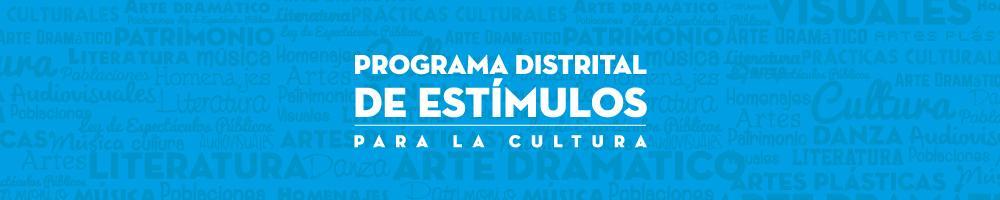 ANEXO 1FORMATO DE PRESENTACIÓN DE PROYECTO BECA PARA EL FORTALECIMIENTO INTEGRAL DE BIBLIOTECAS COMUNITARIASInformación General 2- Trayectoria del participante Describa las principales iniciativas o proyectos que ha realizado la biblioteca, relacionados con el objeto de la propuesta y con el objeto de la convocatoria. Incluir ejercicios de sistematización que evidencian esta experiencia. (Máximo 1 página)3- Equipo de trabajoDiligencie la siguiente tabla con la información del equipo base que trabajará en la ejecución del proyecto. (Agregue las filas que sean necesarias)Modalidad del proyectoSeleccione con una X cuál de las tres modalidades desarrollará el proyecto. Tenga en cuenta que las bibliotecas comunitarias que hayan recibido la Beca de colecciones para espacios comunitarios de lectura en el 2017, sólo se podrán presentar a las modalidades 2 y 3. Las bibliotecas comunitarias que hayan recibido la Beca de adquisición de dotaciones para bibliotecas comunitarias en el 2018, sólo se podrán presentar en la modalidad 3.b. Si eligió la modalidad 1, detalle la colección actual con que cuenta la biblioteca y la colección y mobiliario que espera incorporar para el desarrollo del proyecto de lectura y escritura (mencione géneros, temas de interés, franjas etarias, etcétera). Si eligió la modalidad 2, detalle los elementos tecnológicos con que cuenta la biblioteca y los elementos y mobiliario que espera incorporar para el desarrollo del proyecto de producción de contenidos digitales.Con base en la modalidad que usted ha seleccionado, y teniendo en cuenta el objeto de esta beca, se espera que usted desarrolle un proyecto de escritura (modalidad 1), de producción de contenidos locales (modalidad 2) o un proyecto de apropiación de la biblioteca (modalidad 3). A continuación, le pedimos concentrarse en el planteamiento de ese proyecto a implementar.Descripción del proyecto (Se espera que sus argumentos logren claridad, detalle y profundidad acerca de las razones por las que el proyecto debe recibir la beca. El límite de extensión para cada respuesta es máximo de 350 palabras).¿Cuál es el objetivo general del proyecto?¿Cuáles son los objetivos específicos del proyecto?¿Por qué es relevante este proyecto para su biblioteca? Incluya datos importantes que se tuvieron en cuenta en su planteamiento.¿Qué contribución realiza este proyecto al Plan de Lectura y Escritura Leer es volar*, específicamente en lo relacionado con la garantía del acceso a la lectura, la escritura, el intercambio cultural y la construcción de conocimiento?*Nota: En el anexo 2 de la cartilla de esta convocatoria se encuentra el Plan Leer es volar.Población a impactar(Se espera que sus argumentos logren claridad, detalle y profundidad acerca de las razones por las que el proyecto debe recibir este estímulo. El límite de extensión es máximo de 350 palabras).¿Cuál es la población objetivo de este proyecto y cuántas personas espera beneficiar? Describa el perfil de los beneficiarios directos del proyecto (incluya datos importantes que se tuvieron en cuenta en su planteamiento: principales problemáticas, intereses y necesidades de las personas que se beneficiarán, características de esa población en términos de edad, escolaridad, género, condiciones específicas de desplazamiento, discapacidad, entre otros). Recuerde la importancia de delimitar muy bien la población, debido al tiempo disponible para la ejecución. Actividades(Se espera que sus argumentos logren claridad, detalle y profundidad acerca de las razones por las que el proyecto debe recibir este estímulo. El límite de extensión es máximo de 350 palabras).En relación a cada objetivo planteado para el desarrollo del proyecto, ¿qué actividades se van a realizar? (Especifique el nombre de la actividad, requerimientos técnicos, metodología a usar, personal encargado). Metas, indicadores y evaluación(Se espera que sus argumentos logren claridad, detalle y profundidad acerca de las razones por las que el proyecto debe recibir este estímulo. El límite de extensión es máximo de 350 palabras).Responda a las siguientes preguntas: De acuerdo a cada uno de los objetivos y actividades planteadas, ¿cuáles son los principales resultados que espera obtener de este proyecto? ¿Qué indicadores utilizará para evidenciar cada uno de los resultados? (ejemplo: número de sesiones de lectura o escritura, número de personas atendidas, productos audiovisuales, blogs, serie de radio, entre otros).Articulación con la comunidad(Se espera que sus argumentos logren claridad, detalle y profundidad acerca de las razones por las que el proyecto debe recibir este estímulo. El límite de extensión es máximo de 350 palabras).Responda a las siguientes preguntas: Especifique de qué manera tuvo en cuenta a la población objetivo del proyecto en la formulación de esta propuesta. Detalle la manera en que logrará vincular a la población objetivo en la ejecución del proyecto, desde su etapa inicial a la etapa final. ¿Tienen un rol activo o son solo receptores?Enumere los medios de divulgación y convocatoria que utilizará (ejemplo: redes sociales, afiches, perifoneo, etcétera). Sostenibilidad y proyección (Pregunta dirigida sólo a las modalidades 1 y 2. Se espera que sus argumentos logren claridad, detalle y profundidad acerca de las razones por las que el proyecto debe recibir este estímulo. El límite de extensión es máximo de 350 palabras).Después de finalizado el proyecto, ¿qué estrategias a futuro implementará en la biblioteca para seguir circulando y apropiando los elementos que se incorporaron al desarrollo de este proyecto?CronogramaEn la siguiente tabla exponga cuál es el tiempo de implementación del proyecto, según cada uno de los objetivos y las actividades planteadas para cada uno de ellos (mínimo tres meses y máximo cinco). (Agregue las filas que sean necesarias)PresupuestoSeñale cada uno de los conceptos de gastos correspondientes al desarrollo de la propuesta. Es de suma importancia que como participante logre incluir una valoración económica frente a los recursos propios que aporta para el desarrollo del proyecto, si así es el caso. (Agregue las filas que sean necesarias)Nombre de la biblioteca comunitariasNombre del representante IdentificaciónDirección de contactoTeléfono fijo y móvil de contactoCorreo electrónicoSitio webLocalidad donde se encuentra la biblioteca comunitariaNombre del proyectoNombreNúmero CCOficio, ocupación y/o profesiónExperiencia (máximo 100 palabras)Rol en la ejecución de la propuestaMODALIDADDESCRIPCIÓNSELECCIÓN Modalidad 1 - EscrituraProyectos que fomenten la escritura en las bibliotecas comunitarias, por medio de la promoción de lectura de materiales bibliográficos y su puesta en relación con los temas, intereses y necesidades del territorio y de sus habitantes. Modalidad 2 – Producción de contenidos localesProyectos que promuevan la producción de contenidos locales, por medio del uso y la apropiación de tecnologías en las bibliotecas comunitarias.Modalidad 3 – Apropiación de la bibliotecaProyectos encaminados a mejorar y consolidar los servicios y programas que las bibliotecas prestan a sus comunidades. Para ello, los proyectos que se presenten deben contribuir al fortalecimiento de programas y servicios que faciliten el acceso a la información, al intercambio cultural y a la construcción de conocimiento.ObjetivoActividadMes 1Mes 1Mes 1Mes 1Mes 2Mes 2Mes 2Mes 2Mes 3Mes 3Mes 3Mes 3Mes 4Mes 4Mes 4Mes 4Mes 5Mes 5Mes 5Mes 5ObjetivoActividad12341234123412341234CONCEPTOCANTIDADVALOR SOLICITADO SCRDRECURSOS PROPIOSOTROS RECURSOSSUBTOTALTOTALTOTAL  PROYECTOTOTAL  PROYECTOTOTAL  PROYECTOTOTAL  PROYECTOTOTAL  PROYECTO